Problemas Contagem C3N2 – Aplicação do Princípio Multiplicativo - Permutações1. (Métodos de Contagem e Probabilidade – Exemplo 7, p.10) De quantos modos diferentes 6 pessoas podem ser colocadas em fila?2. (Portal da Matemática – Permutação – Exercício 2) Quantos são os anagramas da palavra MATRIZ?3. (Problema 4.6, pg 9 “C.M. S.Dorichenko”) a) Quantos anagramas tem a palavra MOCINHA?b) Você pode encontrar um anagrama que signifique um animal?c) Decifre a frase a seguir onde as palavras corretas estão substituídas por seus anagramas:VALORES BRALEMPOS SACATOMITEM TEMERIANIDA4. (Portal da Matemática – Permutação – Exercício 7) Considere a palavra CONTAGEM. Determine o número de anagramas quea) começam com A e terminam com E.b) começam com A ou terminam com E.c) começam e terminam com vogal.d) têm a letra T antes da letra M (por exemplo, a própria palavra CONTAGEM).5. (Problema 5.9, pg 12 “C.M. S.Dorichenko”) Há 3 livros em uma prateleira. De quantas maneiras os livros podem ser arrumados em ordens diferentes de modo que nenhum deles permaneça em seu lugar original? E se a prateleira tiver 4 livros? E se forem 5 livros?6. (Problema 16, pg 15 “C.M. D.Fomin”) De quantas maneiras podemos arrumar quatro bolas, de cores vermelha, preta, azul e verde em uma fileira?7. Considere três cidades A, B e C, de forma tal que existem três estradas ligando A à B e dois caminhos ligando B a C.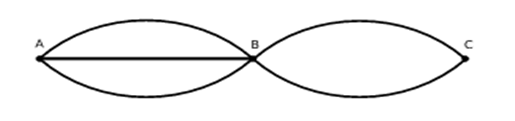 a) De quantas formas diferentes podemos ir de A até C, passando por B?b) De quantas formas diferentes podemos ir de A até C, passando por B, e voltar para A novamente, passando por B?c) De quantas formas diferentes podemos ir de A até C, passando por B, e depois voltar para A sem repetir estradas e novamente passando por B?8. (Pão e vinho): Dezesseis pessoas fazem fila na padaria. O dono da padaria oferece vinho à freguesia. Uma garrafa é entregue à primeira pessoa da fila e passada de pessoa a pessoa desde a primeira da fila até a ultima, sem retornar. Por quatro vezes a garrafa foi passada de uma mulher a uma mulher, por três vezes de uma mulher a um homem e por seis vezes de um homem a um homem.a) Por quantas vezes a garrafa foi passada de um freguês a outro?b) Quantas vezes foi a garrafa passada de um homem na fila a uma mulher na fila?c) A primeira pessoa da fila é homem ou mulher? E a última pessoa da fila?9. Vai ser formada uma fila com 6 pessoas, dentre as quais Pedro e Ana. De quantas maneiras esta fila podera ser formada se:a) Ana deve ser a primeira da fila?b) Ana ou Pedro devem ser o primeiro da fila?c) Ana e Pedro não devem ficar juntos na fila?